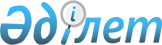 О внесении изменений в решение акима Туркестанской области от 27 июня 2019 года № 4 "Об объявлении чрезвычайной ситуации техногенного характера местного масштаба"Решение акима Туркестанской области от 28 июня 2019 года № 5. Зарегистрировано Департаментом юстиции Туркестанской области 1 июля 2019 года № 5115
      В соответствии с пунктом 2 статьи 29 Закона Республики Казахстан от 23 января 2001 года "О местном государтственном управлении и самоуправлении в Республике Казахстан", статьей 48 и подпунктом 2) пункта 2 статьи 50 Закона Республики Казахстан от 11 апреля 2014 года "О гражданской защите", аким Туркестанской области РЕШИЛ:
      1. Внести в решение акима Туркестанской области от 27 июня 2019 года № 4 "Об объявлении чрезвычайной ситуации техногенного характера местного масштаба" (зарегистрировано в Реестре государственной регистрации нормативных правовых актов за № 5099) следующие изменения:
      пункты 1 и 5 изложить в следующей редакции:
      "1. Объявить чрезвычайную ситуацию техногенного характера местного масштаба на территории города Арыс Туркестанской области с 24 июня 2019 года.";
      "5. Настоящее решение вводится в действие с 24 июня 2019 года.".
      2. Государственному учреждению "Аппарат акима Туркестанской области" в порядке, установленном законодательными актами Республики Казахстан, обеспечить:
      1) государственную регистрацию настоящего решения в территориальном органе юстиции;
      2) в течение десяти календарных дней со дня государственной регистрации настоящего решения акима направление его копии в бумажном и электронном виде на казахском и русском языках в Республиканское государственное предприятие на праве хозяйственного ведения "Республиканский центр правовой информации" для официального опубликования и включения в эталонный контрольный банк нормативных правовых актов Республики Казахстан;
      3) размещение настоящего решения на интернет-ресурсе акимата Туркестанской области после его официального опубликования.
      3. Контроль за исполнением настоящего решения оставляю за собой.
      4. Настоящее решение вводится в действие с 24 июня 2019 года.
					© 2012. РГП на ПХВ «Институт законодательства и правовой информации Республики Казахстан» Министерства юстиции Республики Казахстан
				
У. Шукеев
